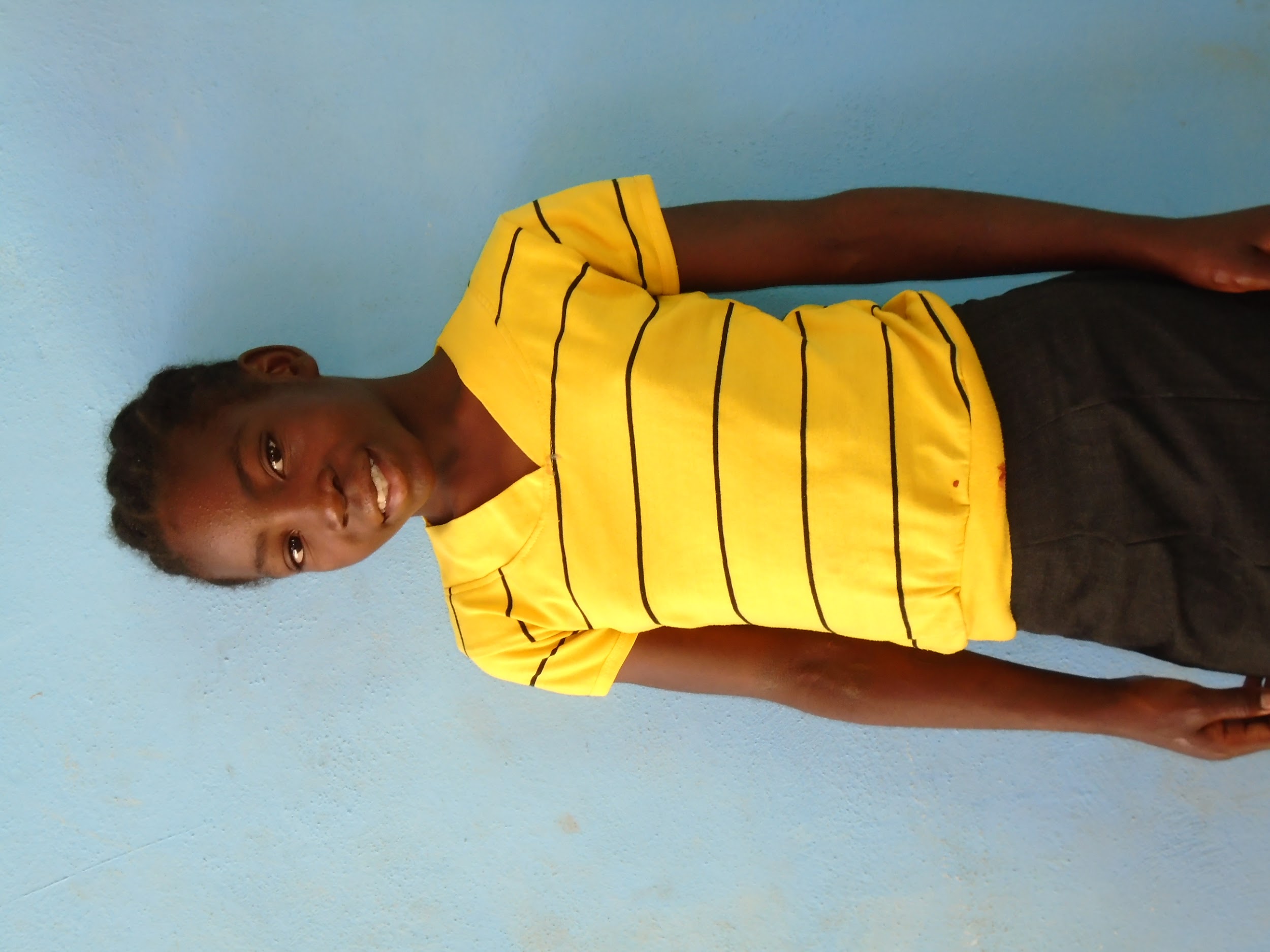 SPONSORED CHILD UPDATECHILD NAME:	Duna Gabriel			DATE: August 29, 2017 SPONSOR NUMBER:	2016-00-180JSCHOOL: Johel					HEIGHT: _51________ 		SIZE_girls 12_______GRADE: 3rd					WAIST ___27_________AGE: 10yr						CHEST: __29_______HIPS____27______BOYS: PANTS INSEAM _______FOOT LENGTH__8.5”_____ 	SHOE SIZE:_kids 4_____WHO IS LIVING IN YOUR HOUSE AND WHAT ARE THEIR AGES? 6 people: Aunt, cousins, sister, and I live in our house.WHAT ARE YOUR FAMILY NEEDS? (HOW CAN SPONSOR PRAY?)Please pray for our family to continue to have food.DO YOU ATTEND CHURCH? IF SO, WHICH CHURCH?Yes, we attend the church at the Hope Center.DOES YOUR FAMILY HAVE A BIBLE?Yes.WHO CAN READ IN YOUR FAMILY?Everyone but my aunt can read.WHAT DO YOU BELIEVE ABOUT GOD, JESUS, THE HOLY SPIRIT? I believe that God is good.WHAT IS A TYPICAL DAY LIKE FOR YOU?I wash my face, brush my teeth, and do my homework.WHAT WOULD YOU LIKE TO SAY TO YOUR SPONSOR?Thank you very much, and I love you!